AIFirst ContactWhen a general enquiry about the cost of AI development was made this was the response.Dear Alan,Thank you for your enquiry.  This does sound like a fascinating application and could well be something that would benefit from the use of an AI.  Whether or not it is feasible depends greatly on the details and specifically the availability of data for the AI to learn from.  The creation of an AI to do this will obviously depend on the amount of work involved, but I can tell you than our average project cost is £46k.  The first stage of any project is a short feasibility study to determine exact requirements and firm up remaining costs – this can usually be done for a one-off cost of between £5k and £10k depending on the scope.If you would like to talk further, I would be happy to arrange a time to talk on the phone.Kind regards,There will be more research done over the next few months. The solution that I will be seeking is that AI products are now available as an ‘Out of the box’ consumer product at a price that small businesses can afford. Perhaps then we can consider it a business opportunity for ourselves.You will see from the reply above that the key phase is ‘Whether or not it is feasible depends greatly on the details and specifically the availability of data for the AI to learn from”.Given this my next question will be.I understand that in the implementation of an AI there has to be information from which an AI has to learn from. Can you please describe what form that Information should be and what actions can we make in the preparation for AI in our sector.I am hoping that one reply might be a SQL server database, then my visualization will be correct and my vision relevant.Tec Republic Says :AI's largest-scale innovations aren't happening in cars or robots but in customer serviceSelf-driving cars and robots are dominating the conversation around AI. But the less-sexy, behind-the-scenes AI in customer service is where we should look for clues about the future of automation.Day 2Beyond AI…    Beyond Imagination….       The 600 Million Dollar Man.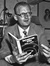 “Then he [The Star Child] waited, marshaling his thoughts and brooding over his still untested powers. For though he was master of the world, he was not quite sure what to do next. But he would think of something.”
― Arthur C. Clarke, 2001: A Space OdysseyBefore we get started let us think about where we are going.  One on my analysis criteria will be AI in the Movies. I hope that Hal the IBM computer in 2001 comes out in that search with many others that we are all familiar with.My time now is devoid of any projects, I spend all my time thinking about my son Adam who we lost in April 2016. In time I will tell you about Adam, a true genius who saw past gaining university qualifications having been to Huddersfield and Leeds, tested the water and realised that they would not offer him the education that he needed. Today Adam lives on in the virtual world of the internet as Snaresallday and Sourface, his music reaches out to youth and currently has over 67 million you tube hits, growing everyday.Friday was Adam’s birthday, Children in Need Day, he was born on a Friday in 1988 on CIN night and from then has been the apple of my eye.  On the eve of his death we had discussed our plans for the future, Internet based initiatives and the creation of a Golf Channel. To our sadness we lost Adam and with him went our vision. This leaves me with nothing on my mind but Adam, it is a lonely sad place and I look to friends to guide me on a daily basis. Thankfully I have Adams friends, over 250 joined us to say goodbye and I am waiting now for a visit from Kris, a lifelong friend to go out to celebrate my sons life.This AI project is more about giving me peace of mind, I need something to distract me from the tragedy what my life has become.I thank Mike, Richard, Feya, Vinnie, Pete, Kenny and Belly for  giving me their attention at this time. But a special thank you goes out to my Ex-Wife Susan, her partner Andy, my daughter Emma, sister Jennifer and her husband Eddie who ground me and care for me. Of course a great thank you goes out to Adams Friends, especially Kris, Tom, Laurie and Krista who have adopted me.Now for Getting Started It is time to Brain Storm………There will be lots of thinking to be done today.Do not expect too much too soon – I have my lifetime ahead of me.Day 3It has been some time since I started this exercise, I have done some research without giving it much attention.It looks like there is lots of interesting stuff on a military from and the cinema has a long history of predicting the future.  Where article indicate that the jobs revolution will be hit in areas that have customer services requirements.I was tempted to write a CS feasibility study for my employer but have decided to leave it to those in their positions of power to progress such initiatives.I might conclude this report with my vision Beyond AI to where I think the greatest progress will be made.Too draw your own conclusions look at my research as I may from time to time revisit AI and build my own resource kit.I am sorry to disappoint you if you were expecting more – but I see noo value in classifying the cinema into AI genera and with regards to the military we are never going to find out what they are doing !Beyond AIWhen we look at the movies we see so much of what has become reality, but the area where we have seen no prediction is that of the Internet.In my mind we have moved beyond AI in intellectual terms. The process that I have demonstrated in Social Bookmarking is an example of how a person can become an expert in a subject within minutes of trying. What is required now is an effective interface with the internet, which we have in the form of Google Glass. When we look back in the world of entertainment this was sort of predicted in the program Joe 90 with the Big Rat brainwashing Joe, his power coming from his glasses.So what would happen it we could develop some form of neural transplant which allowed the internet to interface with our brainwaves bypassing the optical interface.  Where our very thoughts being controlled via internet protocols specifically designed to present us with the skills to perform a specific task.  We could all become surgeons overnight.We know that scientists are experimenting with neural interfaces to control the computer, when they have mastered brainwave output I am certain that they will be looking to brainwave input, if not already.  We will then attend college to be programmed rather than being taught !Will this be the evolution on mankind ? What will the internet evolve into ? Is Wikipedia the start of things to come ?  This week Wikipedia announced that it needs to raise 25 million dollars to continue – what do you get for 25 million dollars ? Do they have a plan ?I am signing off from AI as I am more interested in the history of report writing and recording how changes in my lifetime have influenced communication.